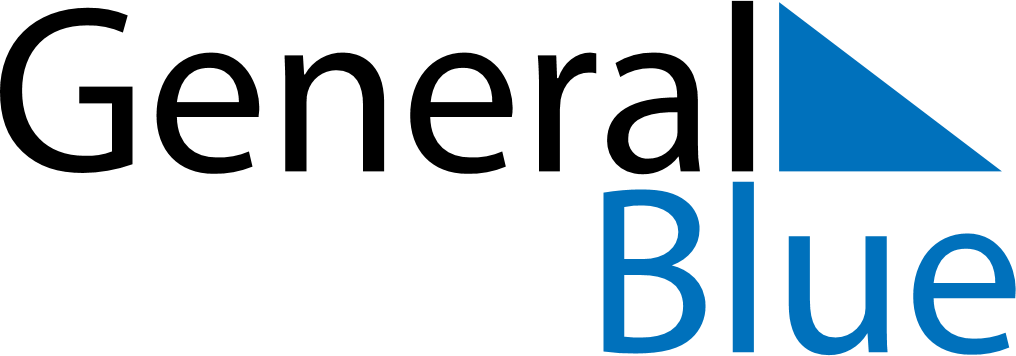 Weekly CalendarJune 12, 2023 - June 18, 2023Weekly CalendarJune 12, 2023 - June 18, 2023MondayJun 12MondayJun 12TuesdayJun 13WednesdayJun 14WednesdayJun 14ThursdayJun 15FridayJun 16FridayJun 16SaturdayJun 17SundayJun 18SundayJun 18My Notes